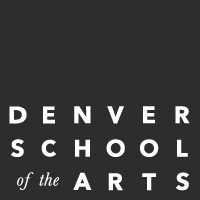 Absence Contract – Professional Obligations in the ArtsIn accordance with the Colorado Revised Statutes, 22-33-102, and the DSA Attendance Policy, please use this form to obtain prior approval from Assistant Principal, Ms. Burkett, and the major teacher if you will be absent from school for professional obligations in your major. Please note that the days absent cannot exceed five (5) consecutive school days or (10) total full school days per year. Please have all teachers fill out this form with all assignment and due dates noted. Today’s Date: _______________						Student’s Name ______________________ Student ID#:______________________________The student requests leave for professional obligation(s), starting on (date & time)__________________ through (date & time)_____________________________________Period 1 – Assignment(s) due: ______________________________________________ Due date:______________Period 2 – Assignment(s) due: ______________________________________________ Due date:______________Period 3 – Assignment(s) due: ______________________________________________ Due date:______________Period 4 – Assignment(s) due: ______________________________________________ Due date:______________Period 5 – Assignment(s) due: ______________________________________________ Due date:______________Period 6 – Assignment(s) due: ______________________________________________ Due date:______________Period 7 – Assignment(s) due: ______________________________________________ Due date:______________Period 8 – Assignment(s) due: ______________________________________________ Due date:______________As the student, you agree to turn in all assignments by the due date listed above. If you do not turn in the assignments by the due date, teachers will apply deductions and consequences in accordance with DSA late policy and in accordance with the teacher’s classroom syllabus. The signatures below indicate approval for these absences by appropriate school personnel as well as agreement to the terms outlined above by both student and parent. Student Signature:_____________________________ Date: ___________________Major Teacher Signature: __________________________________________ Date: ______________Parent/Legal Guardian Signature_____________________________________ Date:______________Assistant Principal Signature___________________________________ Date ______________